Pistes pour l’éducation en vue d’un développement durable (EDD) Cycle 3 (12-15 ans)Les ficelles de mon assietteUne activité pour sensibiliser les élèves aux enjeux denotre consommation alimentaire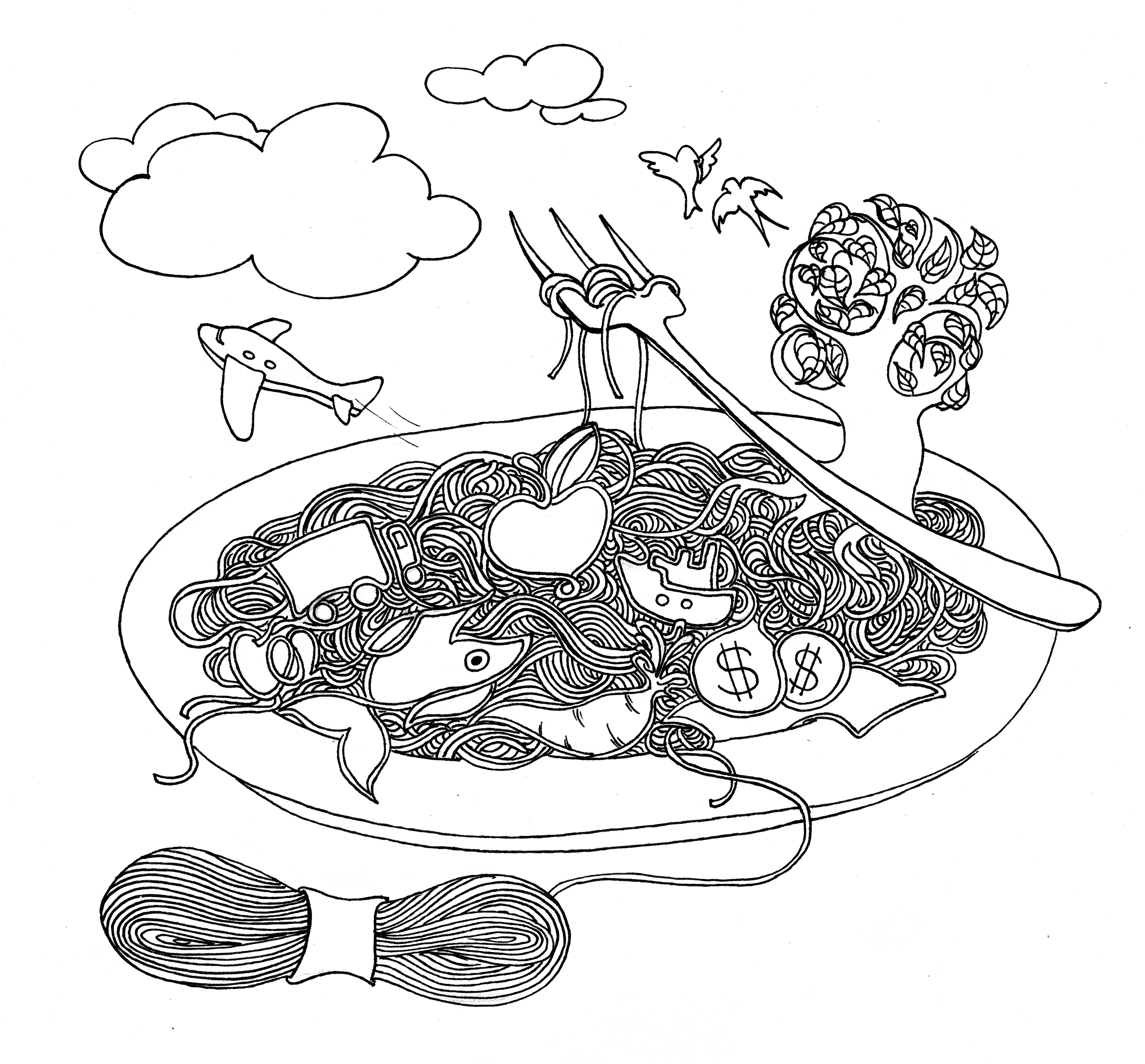 ObjectifsLes ficelles de mon assiette est une activité qui permet d’aborder de manière ludique notre consommation alimentaire. Les élèves sont invités à personnifier un aliment de l’assiette (par exemple: la courgette) ou un élément en lien, par exemple : le paysan, le supermarché ou le pétrole, et à représenter ensuite les liens existants à l’aide d’une ficelle. Cet exercice permet de :prendre conscience de certains impacts de nos choix alimentaires au niveau social,environnemental et économique ; exercer la capacité à faire des liens ;se positionner et imaginer des pistes d’action concrètes.Indications pratiquesPublic-cible : élèves du cycle 3 [12-15 ans]Durée: 2 à 3 périodes au total (+ prolongements possibles). L’amorce est suivie d’un petit travail qui peut être réalisé soit à la maison, soit en classe. Les parties I et II peuvent être proposées à la suite ou à des moments différents.Matériel : identités à imprimer à double et à découper, pelote de ficelle, scotch pour tracer les contours de l’assiette, fiches thématiques pour l’enseignant-e, grandes feuilles pour retranscrire les liens (point 6).Lieu : pour les points 4 et 5, une salle suffisamment spacieuse est nécessaire (par ex : salle de gym).Préparation pour l’animation de l’activité: les fiches thématiques offrent des informations complémentaires en lien avec certains thèmes que cette activité permet d’aborder. Il n’est pas nécessaire de lire toutes les fiches ! C’est à l’enseignant-e d’identifier celles qui lui seront utiles, en fonction des thématiques choisies.L’éducation en vue d’un développement durable (EDD)De par son caractère interdisciplinaire et les compétences qu’elle exerce, l’activité Les ficelles de mon assiette s’intègre dans l’éducation en vue d’un développement durable (EDD). Ainsi, les principes pédagogiques propres à l’EDD se retrouvent dans les objectifs•de l’activité:encourager la pensée en systèmes et le changement de perspective ;tenir compte des différentes dimensions d’un problème, en mettant en évidence les implications concrètes dans la vie des élèves ;adopter une vision à long terme et envisager des scénarios d’avenir ;engager une réflexion participative sur des valeurs, des modes de pensée et des contenus en lien notamment avec la société, l’environnement, l’économie, la politique, la santé et les enjeux mondiaux.DEROULEMENTIntroduction et distribution des identitésL’enseignant-e annonce que la classe va faire prochainement une activité sur l’alimentation et que, pour se préparer, chaque élève va recevoir une identité en lien avec ce thème. Il/elle distribue à chaque élève un billet décrivant son identité, en commençant par celles avec la mention « O » pour « obligatoire ». Les autres identités distribuées sont choisies aléatoirement ou en fonction des thématiques que l’enseignant-e souhaite aborder en priorité. A noter que, sur chaque identité, les liens les plus explicites avec les autres identités sont indiqués en gras.Travail à la maison (peut aussi être réalisé en classe)Chaque élève prend connaissance de son identité et répond aux questions posées. Ce travail peut nécessiter d’effectuer une petite recherche sur Internet.Introduction à la notion de lien (5 à 10 min)L’enseignant-e annonce que l’activité va consister en la recherche de liens entre les différentes identités ou « personnages » représentés par les élèves. Il/elle demande aux élèves de définir la notion de lien et de donner des exemples. Une possibilité pour illustrer cette notion est de demander s’ils savent qui a cousu le T-shirt ou le pull qu’ils portent. Les élèves recherchent alors l’étiquette qui indique le pays d’origine de leur vêtement. Ils sont ensuite invités à imaginer la personne qui, dans une usine de ce pays, a cousu ce vêtement. L’enseignant-e demande aux élèves de réfléchir sur les liens possibles entre eux et cette personne, même si des centaines ou des milliers de kms les séparent. Il/elle mène une petite discussion pour rendre explicite le fait que de multiples acteurs et ressources « se cachent » dans le T-shirt. L’enseignant-e annonce que, pour la suite de l’activité, on va s’intéresser aux liens entre les aliments de notre assiette et le reste du monde.Modélisation des liens avec la ficelle (20 à 25 min)Les élèves se disposent dans la salle de la manière suivante :Au centre se placent les différents aliments de l’assiette. Il est possible de repré-senter l’assiette autour d’eux en traçant ses contours au sol avec du scotch. Autour, se placent toutes les autres identités.L’enseignant-e donne la pelote à une identité de l’assiette et l’invite à se présenter, avant de demander: « Y a-t-il une identité hors de l’assiette qui pense être en lien avec cet aliment? Et pourquoi?» L’identité de l’assiette conserve alors l’extrémité de la ficelle et l’enseignant-e passe la pelote à l’autre personne et ainsi de suite. L’enseignant-e veillera à ce que la pelote repasse régulièrement par l’assiette. Il est important de toujours justifier un nouveau lien. L’enseignant-e peut alimenter la discussion à l’aide d’explications relatives au contexte. Si plus personne ne s’annonce, la pelote est passée à un nouvel aliment de l’assiette, qui est appelé à se présenter. Lorsquechacun-e s’est exprimé-e, pour clôturer l’exercice, les élèves sont invité-e-s à tendre le fil qui les relie afin de sentir toutes les tensions et relations au sein du système.Débriefing à chaud (env. 10-15 min)Etape importante qui peut se décomposer en 2 phases :Expression du ressenti : Ai-je réussi à m’identifier à mon personnage? Qu’ai-jeressenti pendant l’activité? Qu’est-ce que j’ai aimé / moins aimé?Première réflexion sur les apprentissages : Qu’ai-je appris de nouveau? Qu’est-ce qui m’a étonné?Consolidation des apprentissages (env. 25 min)L’enseignant-e peut organiser cette partie comme il/elle le souhaite, en fonction des éléments ressortis lors des étapes précédentes ou des thématiques qu’il souhaite aborder en particulier. Voici quelques suggestions :Travaux de groupes :Par groupes de 2-3, les élèves reçoivent une grande feuille, sur laquelle est représentée l’assiette au centre, avec le nom des aliments à l’intérieur, et le nom des autres identités autour. Les groupes doivent noter les liens dont ils se souviennent, en les indiquant par des flèches et des mots-clés. Ensuite, mise en commun. L’enseignant-e peut alors revenir sur les liens principaux afin de les approfondir avec la classe. Il est, par exemple, possible de travailler sur 1-2 identités spécifiques en réfléchissant aux aspects économiques, sociaux et/ou environnementaux de chacune d’entre elles. Cette réflexion permet de voir que toutes les identités ont une dimension économique, écologique et sociale en fonction de la situation et de l’importance attribuée, et qu’il est ainsi difficile declasser les identités en fonction de catégories séparées.Dimension spatialeInviter les élèves à placer sur une carte du monde les différents lieux qui ont été mentionnés lors de l’activité, afin de prendre conscience de l’importance de la dimension spatiale. Cela permet d’approfondir ensuite plusieurs thématiques, comme l’empreinte écologique des aliments en fonction de leur origine.Effets de mes choix alimentairesL’enseignant/e fait observer aux élèves que nos choix de consommation alimentaires ont des effets sur les dimensions environnementales/sociales/ économiques. Il/elle les invite à donner des exemples et à expliquer les effets éventuellement causés (permet de faire le lien avec le point 8.).Réflexion sur les alternatives et actions concrètes (env. 20 min)Cette étape est fondamentale ; elle permet de dépasser les constats (souvent alarmants) en identifiant sa propre marge de manœuvre et en imaginant des solutions concrètes. Pour cette partie, l’enseignant-e peut s’inspirer des « pistes et alternatives » mentionnées dans les fiches thématiques.La réflexion se base sur les questions suivantes : « Que puis-je faire pour améliorer/ modifier les choses dans le système? Quelles sont les solutions concrètes qui existent ?» Plusieurs méthodes peuvent être utilisées :Brainstorming en plenum. L’enseignant-e note les idées au tableau avant de proposer aux élèves de les classer par catégories (par ex : actions individuelles vscollectives, ou solutions déjà existantes vs encore à réaliser, etc.). Réflexion par petits groupes, puis mise en commun.9  Actions concrètesIdéalement, la réflexion du point 7 devrait aboutir à une action concrète de la classe s’inscrivant dans une démarche citoyenne. Cette action peut toucher l’établissement en tant que lieu de vie, en renforçant son orientation « développement durable ».•Quelques exemples :Rédaction des 5 règles d’or du consomm’acteur, par exemple autour du goûter ; Réalisation d’un flyer par les élèves pour promouvoir des aliments locaux et de saison auprès de l’établissement;Discussion avec les cuisiniers de la cantine scolaire sur l’origine des produits utilisés ;Réalisation d’un jardin d’école ;Visite d’une ferme ou d’un producteur local.Elaboration d’un repas avec des critères prédéfinis (origine des produits – sai- sonnalité – etc.)Concours de cuisine avec des critères ou en fonction des règles d’un cosomm’acteur.IDENTITÉSListe des identitésL’air [ O]Alassane, cultivateur de cacao [ O]Une barre de chocolat [ O]Behjat du Maroc [ O]Georges, chauffeur routier [ O]La courgette du Maroc [ O]L’eau [ O]Eric, un paysan suisse [ O]Le pétrole [ O]La pomme [ O]Une salade verte [ O]La publicité [ O]Le supermarché [ O]Un emballage plastique [ O]Amélie de SuisseL’asperge suisseLa bananeChung, ouvrier-pêcheur chinoisLa friteGloria de ColombieUne grande entrepriseLe marchéPedro du Costa RicaUn morceau de pouletLe solUn stick de poissonUne usine d’incinération27 identités au total, dont 14 obligatoires [O].L’AIR	« O »Quel est l’effet du réchauffement climatique sur les glaciers en Suisse ?Sous l’effet du réchauffement climatique, les glaciers fondent, donc ils reculent.Donne un exemple de glacier et explique ce qui se passe.Par exemple, le glacier d’Aletsch a reculé de 2’600 mètres depuis 1880.ALASSANE, CULTIVATEUR DE CACAO	« O »Situe géographiquement la Côte d’Ivoire (Dans quel continent se trouve ce pays ? Quels sont les pays limitrophes) :Pays d’Afrique de l’Ouest, limité au nord par le Mali et le Burkina Faso, à l’ouest par le Liberia et la Guinée, à l’est par le Ghana et au sud par l’Océan Atlantique.Comment s’appelle la plante qui produit le cacao ? Le cacaoyer.UNE BARRE DE CHOCOLAT	« O »A part le cacao, nomme 3 autres ingrédients que je contiens :LaitSucreGraisse (huile et/ou beurre)Pour chacun de ces ingrédients, mentionne un effet positif ou négatif pour la santé.Lait : contient du calcium mais certaines personnes y sont allergiques Sucre : donne de l’énergie mais est mauvais pour les dents.Graisse : donne de l’énergie mais attention aux acides gras saturés, qui sont mauvais notamment car ils augmentent le risque cardiovasculaire.BEHJAT DU MAROC	« O »Cite 4 activités quotidiennes pour lesquelles nous avons besoin d’eau :BoireCuisinerSe laverNettoyer sa maisonDe combien d’eau est constitué le corps humain ?L’eau est le principal constituant du corps humain. Près de 60 % du corps humain d’un homme adulte est constitué d’eau, ce qui correspond à peu près à 42 litres d’eau chez une personne de 70 kg.[Source : www.cnrs.fr/cw/dossiers/doseau/decouv/usages/eauOrga.html]GEORGES, CHAUFFEUR ROUTIER	« O »Quels sont les autres moyens de transport utilisés pour acheminer les produits jusque dans nos supermarchés ? Cites-en 3, ainsi que le type d’énergie qu’ils consomment :Bateau (carburant issu du pétrole, de type diesel)Avion (kérosène = carburant également issu du pétrole)Train (électricité)LA COURGETTE DU MAROC	« O »Situe géographiquement le Maroc (Dans quel continent se trouve ce pays ? Quels sont les pays limitrophes) :Pays d’Afrique du Nord touchant l’océan Atlantique et la mer Méditerranée. Il a comme pays limitrophes l’Algérie et la Mauritanie.Cultive-t-on aussi la courgette en Suisse ? Si oui, à quelle période la récolte-t-on ?Oui, on la récolte entre juin et septembre.L’EAU	« O »Sais-tu combien de litres d’eau un Suisse consomme en moyenne par jour? Explique pour quels usages.En Suisse, nous consommons chacun en moyenne 162 litres par jour par personne pour la boisson, l’hygiène corporelle, la cuisine et l’entretien ménager (cf. fiche thématique« surexploitation des ressources »).ERIC, UN PAYSAN SUISSE	« O »Quels fruits ou légumes pourrait produire Eric ? Donne 3 exemples et leurs saisons de récolte:Tous les fruits et légumes « bio » cultivés en Suisse, comme par exemple : tomates (été), courgettes (été), choux-fleurs (été/automne), brocolis (été/automne), carottes (été/ automne), pommes (automne), poires (automne), etc.LE PÉTROLE	« O »Donne le nom de 3 pays où l’on trouve du pétrole en réserve dans le sol, et précise dans quel continent ils se trouvent :Russie (Europe et Asie) , Arabie Saoudite (Asie, Moyen-Orient), Etats-Unis (Amérique du Nord), Chine (Asie), Canada (Amérique du Nord), Iran (Asie, Moyen-Orient), Irak (Asie,Moyen-Orient), Emirats Arabes Unis (Asie, Moyen-Orient), Mexique (Amérique du Nord et centrale), Koweit (Asie, Moyen-Orient), Nigeria (Afrique de l’Ouest), Venezuela (Amérique du Sud), Brésil (Amérique du Sud), Angola (sud-ouest de l’Afrique), etc.LA POMME	« O »A quelle saison me récolte-t-on en Suisse ?Principalement en automne, mais déjà à la fin de l’été (cela dépend des variétés).Donne le nom de 3 variétés de pommes :Gravenstein, Gala, Golden, Boskoop, Maigold, etc.Cf. Brochure sur les pommes suisses (AGIR) : Les pommes suisses, une tentation fruitéeUNE SALADE VERTE	« O »Quel matériel est souvent utilisé pour m’emballer ?Du plastique.Existe-t-il une autre manière de cultiver des salades ? Si oui, laquelle ?Selon les principes de l’agriculture biologique, qui n’utilise pas de produits chimiques (cf. fiche thématique « Agriculture suisse »).LA PUBLICITÉ	« O »Donne l’exemple de deux aliments dont tu connais la publicité et qui sont bons pour la santé. Explique pourquoi.Le critère « bon pour la santé » est parfois subjectif… mais on peut citer: le jus d’orange (vitamine C), les pommes (vitamines) et les pommes de terre (riches en amidon et vitamine C)LE SUPERMARCHÉ	« O »Donne 3 autres endroits que le supermarché où l’on peut aussi acheter à manger. Mentionne pour chacun de ces endroits un avantage et un inconvénient.Au marché (produits locaux plus frais, mais n’a pas lieu tout les jours) / Chez le producteur (produits locaux plus frais et moins chers, mais choix limité aux produits saisonniers) / Restaurant (pratique car moindre effort,mais plus cher et traçabilité des produits limitée) / Cantine (pas cher, mais qualité et fraîcheur parfois peu vérifiable) / Kiosque (pratique car ouvert souvent, mais cher et choix limité, peu de produits frais) / Station-service (pratique car ouvert souvent, mais cher et choix limité, peu de produits frais) / Distributeur (pratique car ouvert souvent, mais cher et choix limité, peu de produits frais) / …UN EMBALLAGE PLASTIQUE	« O »A partir de quelle matière première suis-je fabriqué ?A partir de pétrole.Si tu me jettes dans la nature, sais-tu en combien de temps je vais me décomposer ?450 ans.AMÉLIE DE SUISSEAvec son petit budget, Amélie arrive tout de même à cuisiner des repas équilibrés et pas chers pour sa famille. Donne un exemple de menu pour 4 personnes et fais un budget qui ne dépasse pas 30 CHF au total:Une idée: salade de carottes, galettes de lentilles nappées de séré maigre au curry, pommes de terres sautées ou quiche au fromage de chèvres-tomates-courgettes et salade de carottes ; dessert : compote de pommes à la cannelle.L’ASPERGE SUISSEPourquoi suis-je parfois blanche et parfois verte ? Justifie ta réponse.Asperge blanche ou verte… c’est la même plante! La seule différence est que l’asperge verte pousse au dessus du sol et doit sa couleur à l’exposition au soleil, alors que la blanche pousse sous terre et ne se colore pas.LA BANANENomme 3 pays qui me cultivent et situe-les géographiquement:Equateur et Colombie (Amérique du Sud), Costa Rica et Guatemala (Amérique centrale), Philippines (Asie), Cameroun et Côte d’Ivoire (Afrique).CHUNG, OUVRIER-PÊCHEUR CHINOISQuels types de poissons peut-on pêcher dans l’Océan Atlantique? Donne deux exemples:Dorade, flétan, merlan, maquereau, turbot, etc.Comment s’appelle l’appareil qui repère les bancs de poissons ?Un sonar.LA FRITEDonne trois espèces de pommes de terre :Par exemple : Agria, Charlotte, Victoria, Agata, Désirée, …Sais-tu de quelle région du monde est originaire la pomme de terre ?Pérou, Chili, Cordillère des Andes, Amérique du Sud.GLORIA DE COLOMBIEEn Suisse, on produit aussi du sucre, mais à partir d’une autre plante. Laquelle ?La betterave sucrière.Donne un exemple de « label » de commerce équitable:Max Havelaar, Claro, etc. (cf. Guide WWF des labels alimentaires).UNE GRANDE ENTREPRISEDe la culture du cacao en Afrique jusqu’à ce que la barre de chocolat se retrouve dans ton sac, il y a de nombreuses étapes. Trouve 2 de ces étapes :Récolte du cacaoSéchage, emballage et stockage des fèves	Transport	Transformation en usine (nettoyage, concassage, broyage en pâte de cacao)Transports vers les fabricants de chocolat	Fabrication du chocolat à l’aide d’autres ingrédients	Emballage	Distribution et transport vers les supermarchésVente des barres de chocolat au supermarchéLE MARCHÉQuel(s) jour(s) de la semaine ai-je lieu à côté de chez toi ?[La réponse dépend du lieu où habite les élèves]PEDRO DU COSTA RICASitue le Costa Rica géographiquement (Dans quel continent se trouve ce pays ? Quels sont les pays limitrophes) :C’est un pays d’Amérique centrale. Il est encadré par la Mer des Caraïbes à l’est et l’Océan Pacifique à l’ouest. Ses pays limitrophes sont le Nicaragua et le Panama.Comment s’appelle la plante qui produit les bananes ?Un bananier.UN MORCEAU DE POULETAvec quoi nourrit-on les poulets dans les élevages en Suisse ?Avec des céréales comme le maïs, le blé et le soja (cf. fiche thématique « Agriculture suisse »).LE SOLComment le sol est-il produit ? (d’où vient le sol)?Le sol est le résultat de la dégradation et de l’enrichissement des roches par les organismes vivants, ainsi que par des phénomènes physiques et chimiques.UN STICK DE POISSONA partir de quelles espèces de poisson suis-je fabriqué ? Donne 2 exemples :Lieu, colin, cabillaud, etc.UNE USINE D’INCINÉRATIONDonne 2 exemples de déchets qu’on ne peut pas recycler et qu’on doit brûler : Certains emballages plastiques, mégots de cigarettes, litière pour animaux, couches- culottes,…Donne 3 exemples de déchets qu’on peut trier et recycler :Papier, verre, PET, aluminium, déchets organiques,…Fiche 1 : L’agriculture en SuisseSituation générale1L’agriculture suisse produit essentiellement pour le marché local et couvre 60% des besoins alimentaires indigènes. Son premier produit est le lait. Les principales cultures en termes de surface sont les céréales panifiables et fourragères, le maïs, le colza et les betteraves sucrières.Jusqu’en 1990, la Suisse a protégé son agriculture en taxant et en règlementant les impor- tations. Depuis lors, sous la pression d’organismes internationaux2, les prix des produits suisses se rapprochent toujours d’avantage de ceux du marché mondial. Comme les prix ne couvrent plus les frais de production, la Confédération compense partiellement la chute du revenu des paysans en leur versant des paiements directs. Cette aide, qui est indépendante de la production, permet notamment d’encourager une agriculture durableet respectueuse de l’environnement.Malgré tout, le pourcentage d’actifs travail- lant dans l’agriculture diminue de façon constante (aujourd’hui : env. 3% dela population active), tout comme leLe saviez-vous?En Suisse, un-e ouvrier-e agricole travaille en général 55 heures par semaine, un employé de bureau 42,5.nombre d’exploitations agricoles. De plus, un nombre important des paysannes et des paysans sont aujourd’hui obligés d’avoir un emploi annexe pour s’assurer de revenus complémentaires. Les progrès techniques importants, la forte compétition, les difficultés économiques ainsi que les contraintes sociales liées à la profession expliquent en partie ces changements. Pour garantir sa pérennité, l’agriculture suisse tente de se distinguer par des produits labellisés, des produits reconnus de haute qualité ou le développement de marchés de niche.Deux productions suisses (en lien avec les identités du jeu) :Le poulet3En Suisse, chaque habitant consomme en moyenne 11kg de poulet par année, sous différentes formes. Moins d’un poulet sur deux provient de la production indigène, le reste est importé du Brésil, d’Allemagne, de France, de Chine ou de Hongrie et vendu généralement à meilleur prix. EnLe saviez-vous?En Suisse, les poules sont plusnombreuses que les humains : 12 millionsde poules contre 8 millions d’habitants !Il faut 4 kg de céréales pour produire 1 kgde viande de volaille et 12 tonnes d’eau pour produire 1 kg de viande de bœuf.Suisse, les volailles sont nourries de maïs, de blé et de soja. L’engraissement est rapide : un poussin de 40g atteint 2kg en l’espace de 40 jours, ce qui permet de repourvoir les halles d’engraissement 6 à 7 fois par an, en envoyant les poulets à l’abattoir. Ceux-ci y sont anesthésiés avant d’être abattus puis conditionnés.L’asperge4Originaire du Proche-Orient, l’asperge a été introduite en Europe par les Romains. La culture d’asperges a commencé en Suisse il y a seulement 50 à 60 ans. La saison de récolte dure de la fin avril à la mi-juin, selon les conditions météorologiques. Sur les étalages des supermarchés suisses, on trouve cependant des asperges de multiples provenances et à des saisons différentes. Les asperges étrangères proviennent essentiellement des Amériques et d’Europe : Pérou, Mexique, Etats-Unis, Espagne ou France. Elles sont généralementvendues à des prix beaucoup plus bas. Toutefois, leur transport nécessite une consommation de pétrole (et donc génère une empreinte CO₂) bien supérieure à celles des asperges locales : env. 5 l de pétrole par kg pour une asperge mexicaine, contre0,3 l pour une asperge suisse.Le saviez-vous ?Asperge blanche ou asperge verte… c’est la même plante ! La seule différence concerne la culture: la verte pousse au dessus du sol et doit sa couleur à l’exposition au soleil, alors que la blanche pousse sous terre et ne se colore pas.Pistes et alternativesDe nouvelles formes d’agriculture5Les nouvelles stratégies et initiatives qui voient le jour dans le domaine agricole en Suisse•peuvent se classer en 3 niveaux :	6Modes de production alternatifs : le plus répandu est l’agriculture biologique, qui exclut notamment le recours aux produits chimiques de synthèse ainsi que les organismes génétiquement modifiés. Bien que plus coûteux en termes économiques, ce mode de culture présente de nombreux avantages au niveau écologique : il nécessite moins d’énergie et d’eau, émet moins de gaz à effet de serre, augmente la fertilité naturelle des sols, prévient leur pollution et lutte contre l’appauvrissement de la biodiversité. Plus de 11% de la surface agricole suisse est cultivée selon ces règles. La demande en produits bio croît chaque année, ainsi que le nombre de producteurs bio. Diversification : agriculture basée sur la fourniture de services et développement d’activités proches de l’agriculture. Par ex : fermes pédagogiques, tables d’hôte, vacances à la ferme.Alternatives au niveau de la commercialisation : raccourcissement de la chaîne de vente grâce à la vente directe, à la ferme, au marché ou par le biais de paniers de fruits et légumes notamment.•Pour aller plus loinLe site d’agriculture suisse : www.agriculture.chPlateforme didactique de l'agriculture : www.agriscuola.ch/fr/(documents et ressources pédagogiques à commander gratuitement)« Le sol : mal connu et si important! » Cycle 2 et Cycle 3, suggestions didactiques à utiliser avec le poster 1024 Regards, download ;« Une bonne nouvelle pour les Sanchez : Mystery ». Cycle 3, jeu sur l‘agriculture familiale dans le monde, download ;« Atlas de l’agriculture. Comment nourrir le monde en 2050 ? ». Cycle 3, Livre / Brochure.Lien direct avec les identités : Eric, asperge, poulet, marché1 www.paysanssuisses.ch, www.blw.admin.ch/blw/fr/home.html, www.bfs.admin.ch/bfs/fr/home.htmlEn particulier du GATT (Accord général sur les tarifs douaniers et le commerce) et l’OMC (Organisation mondiale du commerce).www.paysanssuisses.ch / AGIR. (2012). Poules, coqs et poussins. La volaille des fermes suisses.www.gemuese.ch/frPidoux, M. (2013). Nouvelles formes d’agriculture : Situation et potentiel de développement en Suisse.La Déclaration de Berne – Dossier sur la production alimentaireEffet de serre et réchauffement climatiqueL’influence de l’activité humaine sur le climat, qui a augmenté depuis la révolution industrielle, est clairement établie. En brûlant d’énormes quantités de combustibles fossiles (charbon, pétrole et gaz) pour l’approvisionnement énergétique, l’industrie, l’agriculture, la foresterie et les transports, nous renforçons l’effet de serre. Ces combustibles contiennent du carbone qui se transforme en dioxyde de carbone (CO₂, un des gaz à effet de serre) quand il est brûlé. L’effet de serre est à la base un phénomène naturel qui a lieu dans l’atmosphère terrestre. Les gaz qui s’y trouvent fonctionnent comme les vitres d’une serre : ils laissent entrer une partie des rayons du soleil et empêchent la chaleur de repartir vers l’espace. Sans l’effet de serre naturel, la température moyenne sur terre serait de -18°C et la vie serait impossible. Le réchauffement climatique, qui entraîne le réchauffement de l’air et des océans, la diminution de la couverture de glace et l’élévation du niveau des mers, résulte du fait que les gaz émis par l’homme s’ajoutent à ceux de l’atmosphère et renforcent l’effet de serre naturel.7Un défi pour la justice socialeLes 10 pays les plus grands émetteurs sont responsables de 2/3 des émissions mondiales, alors que ce sont surtout les pays plus pauvres qui sont les plus vulnérables face aux effets du réchauffement climatique. En effet, les phénomènes météorologiques extrêmes comme les sécheresses, les inondations, les feux de forêts ou les cyclones, touchent surtout l’Afrique, l’Asie du Sud-Est, l’Inde et l’Amérique du Sud.8Et la Suisse ?Les Suisses rejettent en moyenne 6,5 t de gaz à effet de serre par habitant-e et par année. Même si ces émissions sont inférieures à celles d’autres pays industrialisés, elles dépassent largement la valeur cible (1 t de CO₂ par personne) qui devrait être atteinte à la fin du siècle pour limiter le réchauffement climatique global à 2°C.9Le climat dans nos assiettesDans notre assiette se cachent plusieurs facteurs qui influencent notablement le réchauf- fement climatique : le mode de production des aliments, y compris leur emballage, leurs longs voyages et – si on ne les mange pas – leur gaspillage.www.ipcc.ch – 5ème Rapport d’évaluation / les.cahiers-developpement-durable.be – dossier sur climat, effet de serre, réchauffement climatique / www.wwf.ch – dossier sur le climat / www.un.org – informations sur le changement climatiquehttp://maplecroft.com – climate change vulnerability indexwww.bafu.admin.ch – données sur les émissions à effet de serre en Suisse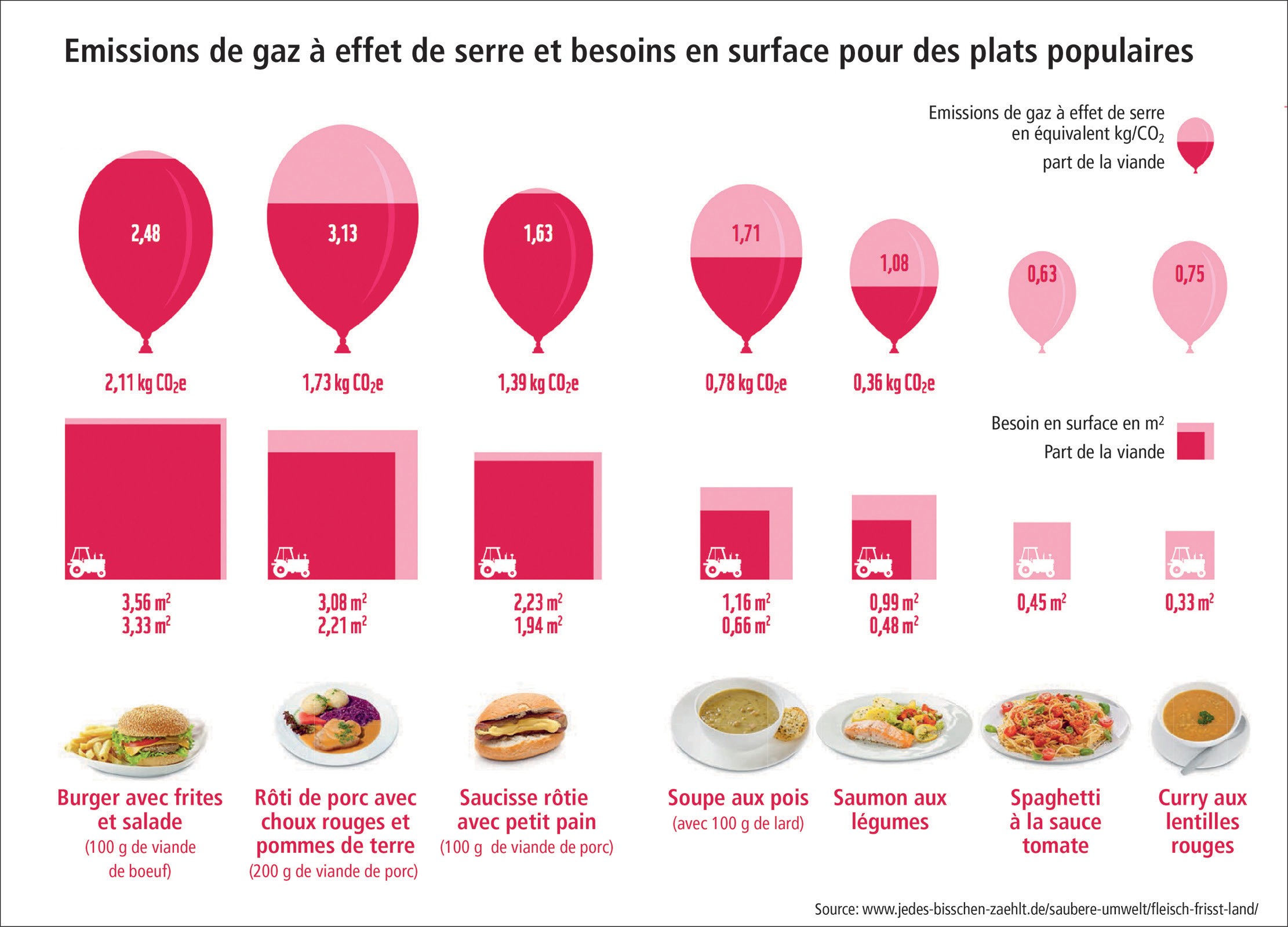 Pistes et alternativesAu niveau éducatif, il est important d’identifier les marges de manœuvre de chacun. Les discours alarmistes qui ne montrent pas d’alternatives concrètes ne font que créer un sentiment d’impuissance chez les élèves. Se poser les bonnes questions permet déjà d’identifier des pistes de solutions : Quelle est l’origine de mes aliments et leur saison de récolte ? Comment sont-il arrivés en Suisse ? Que sais-je des conditions de travail des personnes qui les ont produit ? Etc.•Pour aller plus loinInfos pratiques et gestes au quotidien : www.ademe.frCartes interactives sur le changement climatique : www.energie-environnement.chDossier pédagogique « Le climat, ma planète et moi ». Cycle 2 et 3.Livre « Ça chauffe pour la terre ». Changements climatiques et développement durable. Cycle 2 et 3.« A Table ! Un dossier pédagogique sur le thème de l’alimentation ». Tous les cycles, 16 images A3.Liens direct avec identités : tous les aliments de l’assiette, pétrole, air, usine d’incinéra- tion, emballage plastique, Georges.Un déchet, c’est quoi en fait ?Un déchet se définit comme un résidu de production, de transformation ou d’utilisation que son détenteur destine à l’abandon. La notion de déchet est donc relative, définie par le besoin ou le désir de son propriétaire de s’en défaire et non par les propriétés intrinsèques de l’objet. Une fois produit, un déchet doit être considéré comme un gisement potentiel d’énergie et de matière. C’est pourquoi on cherchera prioritairement à le valoriser, avant de l’éliminer. Cependant, pour être durable, la valorisation doit prendre en compte les enjeux écologiques, économiques et sociaux.Comment valoriser les déchets?La première piste est de diminuer le nombre de déchets produits, en réfléchissant à sa consommation. Vient ensuite la valorisation des déchets existants, qui peut se classer en 3 niveaux :1	Réutilisation directe : un même produit est employé un maximum de fois (ex : bou- teilles consignées)2	Recyclage matière : permet de réintroduire la matière dans le cycle de production3	Valorisation énergétique : production d’énergie grâce à l’incinération des déchetsIncinération des déchetsL’incinération des déchets consiste à transfor- mer les composés organiques afin de produire un résidu solide, débarrassé de la plupart de ses pol- luants, et donc apte au stockage définitif. Les déchets ménagers non recyclés sont achemi-Le saviez-vous ?Un/e Suisse produit env. 660kg de déchets par années, alors qu’un/e habitant/e du Mexique 310kg et un/e habitant/e du Burkina Faso 180kg.nés jusqu’à une UIOM (usine d’incinération des ordures ménagères) pour être incinérés. La combustion disperse la majeure partie des déchets dans l’atmosphère, sous forme de fumée. Celles-ci doivent subir plusieurs traitements avant d’être évacuées, afin de mini- miser les émissions polluantes. Quant aux substances dangereuses, elles se retrouvent concentrées et stabilisées dans les résidus solides qui sont principalement stockés à très long terme dans nos sous-sols.Le saviez-vous?En 1997, un « Continent de plastique » dont la taille équivaut à 2 fois la superficie des Etats- Unis a été découvert dans l’Océan Pacifique. Une partie des déchets plastiques produits par les activités humaines se retrouvent dans les océans et se fragmentent en petits morceaux sous l’effet du sel et des mouvements de l’eau. Ils sont ensuite entraînés dans cette zone par les courants marins et n’en sortent jamais. L’impact de ce phénomène sur la faune est dramatique, car ces fragments sont ingérés par les poissons ou autres animaux marins qui les confondent avec leurs proies. Au total, 5 zones de ce type ont été observées dans les océans de la planète. Source : www.raceforwater.comPistes et alternatives :Plusieurs alternatives voient le jour pour réduire le nombre de déchets, les recycler de façon créative ou offrir une deuxième vie aux objets: magasins sans emballage, magasins deuxième main, système de troc, vêtements et accessoires fabriqués à l’aide de matériaux recyclés, œuvres d’art réalisées à l’aide de déchets, etc. Certaines approches économiques novatrices (comme « cradle to cradle » : un produit fabriqué doit pouvoir, une fois recyclé, produire à nouveau le même produit, seul un ajout d’énergie renouvelable intervenant dans le cycle). Au niveau individuel, au delà du tri des déchets, il est important de ques- tionner nos habitudes de consommation, avant d’acheter un produit ou de s’en débar- rasser : Cet achat répond-il à un réel besoin ? Quel est le cycle de vie de ce produit et de son emballage ? Peut-on trouver le même produit, moins emballé? Puis-je prolonger sa vie en le transformant/ réparant / échangeant / vendant…?•Pour aller plus loinDossier pédagogique « Réduire mes déchets, nourrir la terre »Film « Acheter, jeter, recycler. Le défi mondial des déchets. ». Cycle 2, 3 et Postobligatoire.Site de COSEDEC (Coopérative romande de sensibilisation à la gestion des déchets)Liens directs avec les identités : emballage plastique, usine d’incinération.1 Source de cette fiche : COSEDEC (2011)Les grands changements de la production agroalimentaire mondiale1 :Ces dernières décennies, la production agroalimentaire mondiale a subi des changements majeurs, comme la croissance de la consommation, l’industrialisation et la mondialisation du secteur, la concentration du marché sur de grandes entreprises au détriment des petits producteurs. Ce nouveau modèle entraîne des conséquences sociales, sanitaires et écologiques non soutenables qui affectent de manière inégale les habitant-e-s de la planète. On observe par exemple la persistance des mauvaises conditions de travail dans l’agriculture, faisant des paysannes et paysans des pays pauvres les grands perdants du système. D’autres conséquences néfastes découlent de l’utilisation massive de pesticides chimiques, affectant la santé des travailleurs et des consommateurs, ainsi que l’environnement.Deux exemples de production à l’échelle mondiale (en lien avec les identités de l’activité) :Le cacao2Le cacaoyer est une source de revenus extrêmement importante pour 5,5 millions de paysans dans le monde, dont une grande partie en Afrique de l’Ouest. Toutefois, le marché mondial du chocolat est dominé par une poignée d’entreprises et le prix de la fève est fixéLe saviez-vous?En Suisse, on mange 12 kg de chocolat par personne et par année, plus que partout ailleurs dans le monde !par les lois du marché. Ainsi, les cultivateurs touchent une part extrêmement faible des bénéfices de la vente de chocolat. Pour diminuer les coûts, le travail est souvent confié aux enfants, mettant en péril leur santé et leur éducation. Heureusement, le nombre de labels qui assurent une production de chocolat durable et respectueuse des droits humains a augmenté ces dernières années et la part du cacao certifié sur le marché ne cesse de progresser.La banane3Quasiment tous les pays de l’hémisphère sud cultivent la banane. 90% de la production est consommée localement, le reste est exporté vers le Nord. Quatre multinationales seulement contrôlent 80% de la production mondiale. En Suisse, la banane est le fruit exotique le plus consommé (20 kg par an et par habitant-e) en raison de son goût, de ses vitamines mais surtout de son prix très avantageux. Dans les années 1990, la pression des consommateurs et des ONG avait poussé les multinationales à appliquer les standards sociaux et écologiques minimaux. Toutefois, ces acquis sont aujourd’hui remis en question en raison de la forte pression exercée sur le prix des bananes, qui se répercute sur les travailleurs et les travailleuses des plantations. Dans les pays producteurs, les risques sanitaires (liés à l’utilisation de pesticides), les bas salaires et l’absence de syndicats ne sont pas rares. Dans ce cas aussi, il existe des labels permettant de certifier une production économiquement équitable et écologiquement soutenable.Pistes et alternativesDiverses alternatives se développent dans le monde en faveur d’un système de commerce agricole soutenable fondé sur la justice sociale et la gestion durable de l’environnement. Parmi elles, le principe du commerce équitable4 offre plusieurs garanties, à des degrés divers selon les labels.Au niveau éducatif, le droit à l’alimentation peut constituer une grille de lecture des enjeux complexes de l’industrie agroalimentaire mondiale et offrir des pistes de réflexion avec les élèves.•Pour aller plus loin :Le guide WWF des labels alimentaires suisses« Agropoly : qui contrôle notre alimentation ? », cycle 3, document pédagogique, DVD« Des bananes à prix cassé », cycle 3, film, matériel pédagogique ;« Fiche e-media : Le dernier carré de chocolat », cycle 3, film, matériel pédagogiqueLiens directs avec les identités : barre de chocolat, banane, courgette, stick de poisson, Alassane, Pedro, Gloria, Behjat, Chung, grande entreprise (multinationale), supermarché.1 La Déclaration de Berne– Dossier sur la production alimentaire / La déclaration de Berne. (2014). Agropoly – qui contrôle notre alimentation. DB.2 La Déclaration de Berne – Dossier sur le chocolat3 Alliance Sud Infodoc : dossier sur la banane / Henökl-Mbwisi, B. & Emprechtinger, M. (2014).Dossier pédagogique du DVD « Des bananes à prix cassés ».4 Pour aller plus loin : www.swissfairtrade.chLes enfants : un public-cible du marketing« Aujourd’hui, les enfants sont un groupe de consommateurs ciblé avec soin et subtilité par les spécialistes du marketing. Qu’il s’agisse de répéter patiemment le même message jusqu’à ce qu’il soit retenu, d’offrir une récompense à l’enfant obéissant (cachée dans un paquet de céréales) ou de le faire rire (avec les aventures des mascottes de la marque), le marketing détourne à ses fins les méthodes d’éducation parentales.1».Les moyens utilisés pour atteindre les enfants sont divers : publicité à la télévision ou au cinéma, bannières sur internet, écrans publici- taires, magazines pour enfants, etc. Parallèle- ment à ces moyens « classiques », il existe des stratégies plus indirectes comme la distribu- tion d’échantillons, le placement de pro- duits, les jeux concours, le marketing évé-nementiel, les vêtements pour enfants exhibant des logos ou mascottes de produits, etc.2Des emballages qui attirentLe marketing par l’emballage atteint son public-cible directement sur le lieu d’achat. Ainsi, l’emballage d’un produit alimentaire, initialement destiné à faciliter son transport et à améliorer sa conservation, revêt aujourd’hui une fonction supplémentaire : attirer l’œil du consommateur et le pousser à acheter. Ce phénomène conduit souvent au suremballage, contribuant ainsi à l’augmentation des déchets. La Fédération romande des consommateurs (FRC) a décrypté les différents trucs marketing destinés aux enfants sur une boîte de céréales3: les couleurs vives, un personnage attirant, un nom facile à lire, à retenir (et donc à réclamer aux parents), un cadeau qui invite à démarrer une collection, un jeu qui pousse à fixer longuement l’emballage, etc. Sur le même support, d’autres trucs marketing, laissant à penser que le produit est « naturel » et sain (malgré sa haute teneur en sucre !), visent plutôt à attirer les parents. Au final, certains emballages alimentaires sont tellement chargés de slogans marketing qu’il devient difficile de trouver les véritables informations nutritionnelles.Pistes et alternativesAu niveau éducatif, plusieurs pistes visent à exercer l’esprit critique des jeunes par rapport à la publicité et au marketing.En s’interrogeant sur les critères quiLe saviez-vous?Il existe des magasins sans emballage. Pour y faire ses courses, il faut se munir de ses propres contenants !influencent leurs choix alimentaires (et notamment la place des émotions), en analysant un emballage ou en réalisant leur propre publicité, les élèves pourront prendre de la distance et adopter une approche plus réflexive. Aux cycles 1 et 2, il peut être intéressant d’aborder la question en distinguant les notions d’envie et de besoin. Pour ce qui est des habitudes de consommation, il existe plusieurs alternatives permettant de réduire la quantité d’emballages et leur influence sur nos choix : par exemple, acheter ses fruits et légumes chez le producteur ou au marché ou privilégier les emballages réutilisables.Pour aller plus loinDossier de la FRC « Choco Leo » décortiquant les trucs marketing sur un emballagede céréales : www.frc.ch/comment-on-emballe-nos-enfantsSuggestions didactiques en lien avec le poster 1024 regards « Acheter à manger : un regard critique sur la consommation » : www.education21.ch/fr/kit-edd1-1024-regardsLiens directs avec les identités : publicité, supermarché, barre de chocolat, emballage plastique1 Barbara Pfenniger dans : CFEJ (2014). Critiques ou manipulés ? Pour de jeunes consommateurs responsables.2 « Publicités alimentaires à l’attention des enfants sur les chaînes de télévision suisse des trois régions linguistiques », Etude KIWI2 réalisée par l’Alliance des organisations de consommateurs en octobre-novembre 2011.3 Source : www.frc.ch/comment-on-emballe-nos-enfantsNotre mode de vie en causeCroissance économique mondiale et hausse du niveau de vie, changement des habitu- des alimentaires (nous consommons toujours plus de viande), utilisation accrue des res- sources en eau (agriculture, industrie, ménages)… notre mode de vie impacte fortement sur les ressources naturelles à disposition. En effet, nous constatons aujourd’hui que les terres cultivables se réduisent au bénéfice des zonesurbaines (valable également pour la Suisse), que l’aug- mentation de la production agricole (souvent inten- sive et en monoculture) exerce une plus forte pression sur les sols et les espaces forestiers ; ceci entraînant une perte de la diversité biologique et des habi-tats naturels, ainsi qu’une augmentation de notreLe saviez-vous ?Si tous les habitant-e-s de la terre avaient le même mode de vie que les Suisses, il faudraitpresque 3 planètes pour satisfaire les « besoins » de l’humanité ! 2empreinte écologique1. Les ressources marines ne sont pas en reste. On parle aujourd’hui de surpêche ou de surexploitation des ressources halieutiques (celles liées à la pêche, tels que les poissons, mollusques, crustacés) menaçant la sécurité alimentaire mondiale. La FAO estime par exemple que 30% des fonds sont surexploités et 57% pleinement exploités. Pourtant, les ressources marines assurent environ 15% des apports en protéines animales de plus de 4,3 milliards de personnes3. Votre stick de poisson industriel a-t-il échappé à ce type de pêche ? Nos comportements alimentaires ne sont pas étrangers à la surexploi- tation des ressources naturelles.Un exemple : l’eauLa quantité minimum d’eau potable nécessaire pour un niveau de santé et d’hygiène minimum est de 20 litres par personne et par jour4. En Suisse, nous consommons chacun en moyenne 162 litres par jour par personne pour la boisson, l’hygiène corporelle, la cuisine et l’entretien ménager5. Cependant, si l’on prend en compte notre consommation indirecte (eau virtuelle qui se cache dans nos biens et services quotidiens), on arrive à 4’187 litres d’eau par jour et par personne !Le saviez-vous ?Voici l’eau virtuelle nécessaire pour fabriquer différents produits que nous consommons : une paire de jeans : 11’000 litres / Un kilo de viande de bœuf : 15’415 litres / Un kilo de chocolat : 17’196 litres / Un kilo de poulet : 4’325 litres / Un kilo de bananes : 790 litres / Un kilo de salade : 237 litres.6Pistes et alternativesPar de simples questions, les élèves sont amenés à porter un regard critique sur leur mode de consommation et leurs choix alimentaires. Ils saisissent ainsi mieux les liens d’interdépendances qui existent entre leur assiette et l’écologie ; ils se forgent leur propre positionnement et deviennent des consomm’acteurs : quels aliments peu consommateurs d’eau virtuelle puis-je prioriser dans mes achats? Comment a été pêché le poisson que je mange ? Quels sont les fruits et légumes qui ont un faible impact écologique ? Etc.Il existe aujourd’hui de très nombreux labels nous permettant de réduire l’impact écolo- gique négatif de notre consommation quotidienne. Par exemple, celui « MSC » soutenant des méthodes de pêche permettant un renouvellement des fonds ; « Gebana » interdisant l’altération des forêts pour la réutilisation des surfaces à d’autres fins, mais égalementréglementant l’irrigation ; « Naturaplan » combinant des exigences relatives à l’usage de l’eau, du sol, de la biodiversité, des animaux et du climat7.•Pour aller plus loinMystery – l’eau virtuelle à partir de l’exemple du coton ouzbek, dès 5H.Consommer responsable? L'alimentation. Cycle 2, cycle 3 et postobligatoire.Liens directs avec d’autres identités : poulet, salade, frites, stick de poisson, banane, barre chocolatée, eau, pêcheur d’Asie, sol.Office fédéral de l’environnement (OFEV/BAFU), www.bafu.admin.ch – surexploitation des ressource.L’empreinte écologique de la Suisse est de 2,81 équivalent-planète, alors que la moyenne mondiale est de 1,5 équivalent- planète. Selon le rapport de l’OFS, « L’empreinte écologique est une méthode scientifique qui relève la nature et l’intensité de la charge exercée par l’être humain sur l’environnement en des domaines définis. Cette méthode convertit l’intensité des utilisations et des charges exercées sur la nature, telles que la culture des champs, la consommation d’énergie et de bois, en équivalents de superficie qui seraient nécessaire pour produire ces ressources par des moyens renouvelables « La Situation mondiale des pêches et de l’aquaculture 2012 ».Voir le rapport de l’Organisation des Nations unies pour l’alimentation et l’agriculture (FAO, Food and Agriculture Organization).Voir le rapport de Brian Reed et Bob Reed, 2013, « Quelle est la quantité d’eau nécessaire en situation d’urgence ? », Fiches techniques eau, hygiène et assainissement en situation d’urgence, OMS et WEDC.Le Temps (15.03.12), « Un Suisse consomme en moyenne 4200 litres d’eau par jour ». Consulté en septembre 2015.Tous les détails sur l’empreinte hydrique : www.waterfootprint.orgrenouvelables. (« L’empreinte écologique de la Suisse. Une contribution au débat sur la durabilité », OFS, Neuchâtel, 2006)Pour disposer d’une liste des labels alimentaires en Suisse et y voir plus clair, se référer à la liste et à l’évaluation du WWF.Les valeurs orientent nos choix d’alimentationNos habitudes alimentaires et de consommation, tout comme notre compréhension du monde et nos comportements vis-à-vis des autres ou de notre environnement, sont liés à nos valeurs. Ces dernières orientent et donnent un sens à nos actions. Toutes font l’objet de préférences personnelles ou sociétales et d’une hiérarchisation subjective. Certaines valeurs ont une force normative et nous permettent d’évaluer ce qu’il faut faire ou ne pas faire, ce qui est considéré comme acceptable ou non, ce qui peut être soumis à sanction (positive ou négative), etc. La grande diversité des valeurs est un indicateur de leur rela- tivité, permettant de nous interroger sur leur légitimité.Nos démocraties européennes, ainsi que les systèmes éducatifs qui en découlent, sont construits sur des valeurs comme la dignité et la liberté de l’individu, l’égalité, la soli- darité. Elles participent à un système de valeurs qui n’est donc pas neutre. En tant que citoyens de ces démocraties, nous sommes influencés par cette compréhension de la société et du vivre ensemble.Les petits dilemmes de tous les joursLes dilemmes sont inhérents à un choix orienté vers le développement durable, à cause de la complexité et des interdépendances. Les valeurs que nous portons ne sont pas toujours com- patibles entre elles et peuvent provoquer une contradiction ou un conflit intérieur. Nous sommes confrontés quotidiennement à cesLe saviez-vous?Pour un produit bio, les consom- mateurs seraient prêts à débourser entre 25 et 33% de plus, selon une estimation de l’association suisse des producteurs biologiques (Bio Suisse). www.frc.ch – sondage prix biopetits dilemmes, même au supermarché : Vais-je acheter un produit meilleur marché, ou plus cher mais produit de manière équitable ou biologique ? Vais-je acheter un produit sans sucre ni additifs, ou un produit dont j’ai vraiment envie ? Vais-je acheter un produit régional et de saison (écobilan positif) alors qu’il est sur-emballé? etc.Une consommation consciente permet d’identifier ces dilemmes. L’éducation en vue d’un développement durable (EDD) nous incite à nous questionner sur notre éthique alimen- taire et à l’analyser sous la perspective du développement durable, qui propose d’équili- brer les dimensions économiques, environnementales et sociales dans un souci de préser- vation de la planète et de réduction des inégalités sociales.Pistes et alternatives•Conseils pour une possible posture de l’enseignant-e dans la médiation de ces dilemmesPrenez conscience de vos propres valeurs, références et préférences personnelles. Soutenez les élèves dans l’acquisition d’un jugement autonome et dans l’analyse de leurs propres valeurs et intérêts, ainsi que ceux d’autrui.Intégrez explicitement dans votre enseignement la controverse et les contradictions, p.ex. des débats d’actualité.Facilitez l’échange, la discussion et l’analyse de différentes opinions et points de vue. Encouragez les élèves à évaluer la validité des idées évoquées, dont vos propres idées. Générez un climat de respect, exempt de jugement ou de sanction, nécessaire pour un tel échange.Passer à l’action : Nos marges de manœuvreL’EDD oriente les démarches sur la prise de conscience et la responsabilisation de cha- cun-e (à travers des actions concrètes) face aux enjeux actuels. Pour cela, il est important de connaître ses marges de manœuvre. Au niveau éducatif, vous pouvez proposer aux élèves d’identifier leurs propres marges de manœuvre par rapport à une thématique liée au développement durable en : a) listant toutes les approches ou solutions possibles pour répondre aux questions soulevées ; b) identifiant tous les éléments sur lesquels les élèves peuvent avoir une influence.Pour aller plus loin« Critères de bonnes pratiques, prévention de la violence juvénile dans la famille, à l’écoleet dans l’espace social : guide », Tous les cycles, Download ;Livre/Brochure « C’est moi qui décide. Éducation aux valeurs par le théâtre », cycle 2.Livre/Brochure et document pédagogique « Mon carnet citoyen », Cycle 3.Leleux, C. (2014) : Apprentis citoyen : hiérarchiser des valeurs et des normes de 5 à 14 ans.21ImpressumAdaptation suisse : Marie-Françoise Pitteloud, Susanne Paulus, Florence Nuoffer, Anahy Gajardo.Coordination : Anahy Gajardo, Marie-Françoise Pitteloud.Ont collaboré à la conception de cette activité : Andrea Bader, Oliviero Ratti, Isabelle Steinhäuslin, Urs Fankhauser, Marianne Gujer, Gaëlle Frossard, Fabio Guarneri, Nicole Güdel.Remerciements : Eric Petitjean (ONG Quinoa), Rachel Bircher-May, Sophie Wahid-Gioria, Pierre-Marie Epiney, Yannick Pont.Traduction : Isabelle Nicolier, Alessandra Arrigoni Ravasi.Illustration : Eva Luvisotto. Maquette : Claudia Fritzenwanker Copyright : éducation21, mars 2016.éducation21Monbijoustrasse 313001 BerneTel. 031 321 00 22Info@education21.ch www.education21.chAmorce - suivie d’un travail à la maison ou en classe3 min + Env. 20 min.Matériel : identités à imprimer en double et à découperPartie IEnv. 1 périodeMatériel : identités, scotch, pelote de ficellePartie IIEnv. 1 périodeMatériel : grandes feuilles